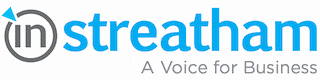 NOTICE OF THE 2019 ANNUAL GENERAL MEETING of INSTREATHAM LTD (Registered number 08482462)NOTICE IS HEREBY GIVEN that the 2019 Annual General Meeting of the above named company will be held on Wednesday 23rd January 2019 in The Function Room, The Horse & Groom, 60 Streatham High Road, SW16 1DA at 18.00 hours precisely for the following purposes:ORDINARY RESOLUTIONSResolution 1: To receive and adopt the Accounts of the Company for the year ended 31st March 2018 together with the Reports thereon of the Directors and the auditors of the Company.Resolution 2: To appoint Withers & Co as the auditors of the Company until the conclusion of the next General Meeting at which accounts are laid before the Members and to authorise the Directors to determine their remuneration.Resolution 3: THAT Joanne Stanhope who retired by rotation at this meeting be reappointed as a Director of the Company until such time as he is required to retire by rotation pursuant to the Company’s articles of association.Resolution 4: THAT Lisa Lobenberg who retired by rotation at this meeting be reappointed as a Director of the Company until such time as he is required to retire by rotation pursuant to the Company’s articles of association.Resolution 5: THAT Deborah Hurst who retired by rotation at this meeting be reappointed as a Director of the Company until such time as she is required to retire by rotation pursuant to the Company’s articles of association.Resolution 6: THAT Chris Baron who retired by rotation at this meeting be reappointed as a Director of the Company until such time as he is required to retire by rotation pursuant to the Company’s articles of association.Resolution 7: THAT Jane Wroe-Wright who retired by rotation at this meeting be reappointed as a Director of the Company until such time as he is required to retire by rotation pursuant to the Company’s articles of association.Resolution 8: THAT Councillor John Katzansis who retired by rotation at this meeting be reappointed as a Director of the Company until such time as she is required to retire by rotation pursuant to the Company’s articles of association.Resolution 9: THAT Angela Gordon who retired by rotation at this meeting be reappointed as a Director of the Company until such time as she is required to retire by rotation pursuant to the Company’s articles of association.Resolution 10: THAT Oli Osibo who retired by rotation at this meeting be reappointed as a Director of the Company until such time as he is required to retire by rotation pursuant to the Company’s articles of association.Resolution 11: THAT Alper Yagmur who retired by rotation at this meeting be reappointed as a Director of the Company until such time as he is required to retire by rotation pursuant to the Company’s articles of association.Resolution 12: THAT Jeanette Batchelor who retired by rotation at this meeting be reappointed as a Director of the Company until such time as he is required to retire by rotation pursuant to the Company’s articles of association.Resolution 13: THAT Mariama Diallo-Souare who retired by rotation at this meeting be reappointed as a Director of the Company until such time as he is required to retire by rotation pursuant to the Company’s articles of association.Resolution 14: THAT Simi Solomon will formally retire from the board at this meeting.Resolution 15: THAT Javier Moreno will formally retire from the board at this meeting.Resolution 16: THAT Annmarie McNaughton will formally retire from the board at this meeting.Resolution 17: THAT Samantha Hadland be appointed as a Director of the Company until such time as he is required to retire by rotation pursuant to the Company’s articles of association.Resolution 18: THAT Michelle Crowson be appointed as a Director of the Company until such time as he is required to retire by rotation pursuant to the Company’s articles of association.Resolution 19: THAT David Harvey be appointed as a Director of the Company until such time as she is required to retire by rotation pursuant to the Company’s articles of associationDated: 7 January 2019BY ORDER OF THE BOARDRegistered office:INSTREATHAMHideaway Work Space, 1 Empire Mews, London SW16 2BFNOTES:1. Any member of the Company entitled to attend and vote at the meeting is entitled to appoint a proxy to attend and, on a poll, vote instead of that member. A proxy may demand, or join in demanding, a poll. A proxy need not be a member of the Company.2. To be valid the instrument appointing a proxy and any authority under which it is executed (or a copy of the same certified notarial) must be deposited at the registered office of the Company not less than 48 hours before the time of the meeting.